Erasmus+ ProgrammeKey Action 1 
– Mobility for learners and staff – 
Higher Education Student and Staff MobilityInter-institutional agreement 2018-20[21] 
between programme countriesThe institutions named below agree to cooperate for the exchange of students and/or staff in the context of the Erasmus+ programme. They commit to respect the quality requirements of the Erasmus Charter for Higher Education in all aspects related to the organisation and management of the mobility, in particular the recognition of the credits awarded to students by the partner institution.A.	Information about higher education institutionsB.	Mobility numbers per academic year[Paragraph to be added, if the agreement is signed for more than one academic year: The partners commit to amend the table below in case of changes in the mobility data by no later than the end of January in the preceding academic year.][*Optional: subject area code & name and study cycle are optional. Inter-institutional agreements are not compulsory for Student Mobility for Traineeships or Staff Mobility for Training. Institutions may agree to cooperate on the organisation of traineeship; in this case they should indicate the number of students that they intend to send to the partner country. Total duration in months/days of the student/staff mobility periods or average duration can be indicated if relevant.]C.	Recommended language skillsThe sending institution, following agreement with the receiving institution, is responsible for providing support to its nominated candidates so that they can have the recommended language skills at the start of the study or teaching period:For more details on the language of instruction recommendations, see the course catalogue of each institution [Links provided on the first page].D.	Additional requirementsAll Staff and Students participating on Erasmus mobility must sign a mobility agreement and complete all relevant documents as required by their home institution to confirm their mobility period abroad. E.	Calendar1.	Applications/information on nominated students must reach the receiving institution by:[* to be adapted in case of a trimester system]2.	The receiving institution will send its decision within 4 weeks.3.	A Transcript of Records will be issued by the receiving institution no later than 5 weeks after the assessment period has finished at the receiving HEI. [It should normally not exceed five weeks according to the Erasmus Charter for Higher Education guidelines]4.	Termination of the agreement In the event of unilateral termination, a notice of at least one academic year should be given. "Neither the European Commission nor the National Agencies can be held responsible in case of a conflict.”F.	Information1.	Grading systems of the institutionsComenius University in Bratislava, Evangelical Lutheran Theological FacultyGrading scale: A excellent		(1)		100 – 91% B very good 	(1,5)		90 – 81%C good 		(2)		80 – 73%D satisfactory 	(2,5)		72 – 66%E sufficient		(3)		65 – 60%FX fail 		(4)		59 – 0%A Transcript of Records will be issued no later than 4 weeks after the assessment period    has finished.2.	VisaMMU will issue students with a visitor letter or a CAS to enable the student to apply for a relevant visa. Students will need to submit an application form together with evidence of English language, most recent Transcript of Records and a copy of their passport. The sending and receiving institutions will provide assistance, when required, in securing visas for incoming and outbound mobile participants, according to the requirements of the Erasmus Charter for Higher Education.Information and assistance can be provided by the following contact points and information sources:3.	InsuranceThe sending and receiving institutions will provide assistance in obtaining insurance for incoming and outbound mobile participants, according to the requirements of the Erasmus Charter for Higher Education.The receiving institution will inform mobile participants of cases in which insurance cover is not automatically provided. Information and assistance can be provided by the following contact points and information sources:The sending and receiving institution must provide suitable public liability, employer’s liability or the international equivalent insurance cover for accident and loss to or caused by the mobile participant whilst visiting the institution’s premises and/or carrying out activities organized by the institution. This does not include travel and transport to the institutions premises. The mobile participant’s travel, personal time and activities unrelated to the institution must be covered by the mobile participant’s travel insurance policy and EHIC card coverage.Any insurance provision non-compliance for territory insurance market reasons by the host institution must be assessed by the home institution. If the risk to the mobile participant is perceived to be unprotected, the home institution may decline the study or placement arrangements with the host institution.The home institution will ensure mobile participants are aware of the requirement for travel insurance and must check suitable travel insurance is in place before the mobile participant travels overseas.4.	HousingThe receiving institution will guide incoming mobile participants in finding accommodation, according to the requirements of the Erasmus Charter for Higher Education.Information and assistance can be provided by the following persons and information sources:G.	SIGNATURES OF THE INSTITUTIONS (legal representatives)4 Scanned signatures are accepted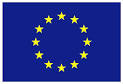 Name of the institution(and department, where relevant)Erasmus codeContact details(email, phone)WebsiteCOMENIUS UNIVERSITY IN BRATISLAVA(Univerzita Komenského v Bratislave)EVANGELICAL LUTHERAN THEOLOGICAL FACULTY(Evanjelická bohoslovecká fakulta)SK BRATISL02INSTITUTIONAL COORDINATOR FOR ERASMUS+
Prof. MUDr. Daniela Ostatníková, Ph.D., Vice-Rector,
Address: Šafárikovo námestie 6, P. O. BOX 440, 814 99 Bratislava, Slovak Republic 
e-mail: erasmusplus@rec.uniba.sk
Phone:+421 2 59244 227, +421 2 59244 236Fax: +421 2 59244 550www.uniba.skCOMENIUS UNIVERSITY IN BRATISLAVA(Univerzita Komenského v Bratislave)EVANGELICAL LUTHERAN THEOLOGICAL FACULTY(Evanjelická bohoslovecká fakulta)SK BRATISL02FACULTY COORDINATOR FOR ERASMUS+
Mgr. Maroš Nicák, Dr. theol., Vice-Dean,
Address: Bartókova 8, 811 02 Bratislava, Slovak Republic 
e-mail: maros.nicak@fevth.uniba.sk
Phone:+421 2 20667183https://www.fevth.uniba.sk/partner universityDEANAddress: e-mail: Phone: DEPARTMENTAL COORDINATORe-mail: Phone: FROM[Erasmus code of the sending institution]TO[Erasmus code of the receiving institution]Subject area code
* 
[ISCED]Subject area name
* 
Study cycle
[short cycle, 1st , 2nd or 3rd]
*Number of student mobility periodsNumber of student mobility periodsFROM[Erasmus code of the sending institution]TO[Erasmus code of the receiving institution]Subject area code
* 
[ISCED]Subject area name
* 
Study cycle
[short cycle, 1st , 2nd or 3rd]
*Student Mobility for Studies
[total number of months of the study periods or average duration*]Student Mobility for Traineeships
*
SK BRATISL020221Religion and Theology1st20-SK BRATISL020221Religion and Theology2st20-SK BRATISL020221Religion and Theology3rd2010SK BRATISL020221Religion and Theology1st20-SK BRATISL020221Religion and Theology2st20-SK BRATISL020221Religion and Theology3rd2010FROM[Erasmus code of the sending institution]TO[Erasmus code of the receiving institution]Subject area code
* 
[ISCED]Subject area name
* 
Number of staff mobility periodsNumber of staff mobility periodsFROM[Erasmus code of the sending institution]TO[Erasmus code of the receiving institution]Subject area code
* 
[ISCED]Subject area name
* 
Staff Mobility for Teaching

[total number of  days of teaching periods or average duration *]Staff Mobility for Training
*
SK BRATISL020221Religion and Theology1010SK BRATISL02----SK BRATISL020221Religion and Theology1010SK BRATISL02----Receiving institution

[Erasmus code]Optional: Subject area Language
of instruction 1Language
of instruction 2Recommended language of instruction levelRecommended language of instruction levelReceiving institution

[Erasmus code]Optional: Subject area Language
of instruction 1Language
of instruction 2Student Mobility for Studies[Minimum recommended level: B1]Staff Mobility for Teaching[Minimum recommended level: B2]SK BRATISL02Religion and TheologyEnglishGerman/SlovakB1B2Religion and TheologyEnglishB1B2Receiving institution[Erasmus code]Autumn term*[month]Spring term*[month]SK BRATISL0215th June15th NovemberInstitution 
[Erasmus code]Contact details(email, phone)Website for informationSK BRATISL02Mgr. Jana Mokošovámokosova@fevth.uniba.skhttps://www.minv.sk/?vizova-info-typy-viz-1(site of the Slovak Ministry of Foreign Affairs)Institution 
[Erasmus code]Contact details(email, phone)Website for informationSK BRATISL02Mgr. Jana Mokošovámokosova@fevth.uniba.skInstitution 
[Erasmus code]Contact details(email, phone)Website for informationSK BRATISL02Luboš Hradskýhradsky@fevth.uniba.skhttps://www.fevth.uniba.sk/teologicky-domov/ubytovanie-v-td-ebf-uk/Institution [Erasmus code]Name, functionDateSignature and Seal4SK BRATISL02Prof. MUDr. Daniela Ostatníková, Ph.D, Institutional Coordinator for Erasmus+_________________Mgr. Maroš Nicák, Dr. theol., Faculty coordinator for Erasmus+xxxDean__________________xxxDepartmental Coordinator